          הופעת בולי נובמבר 2021 - שינוי מועד פתיחת חנות השירות הבולאיהופעת בולי נובמבר 2021 תחול ביום שלישי כ"ו כסלו תשפ"ב, 30/11/2021.באותו היום יחול כנס יום הבולאות. לפיכך, חנות השירות הבולאי, הנמצאת בבת ים ברחוב ברדיצ'ב 13 תהיה סגורה באותו היום. החנות תפתח למחרת.חנות השירות הבולאי הנמצאת בסניף שקמונה בחיפה תהיה פתוחה כרגיל.בנוסף, ניתן לבצע הזמנת חומר בולאי בפקס שמספרו 076-8873901, או באמצעות דוא"ל  philserv@postil.com.                                                                                                  ב ב ר כ ה,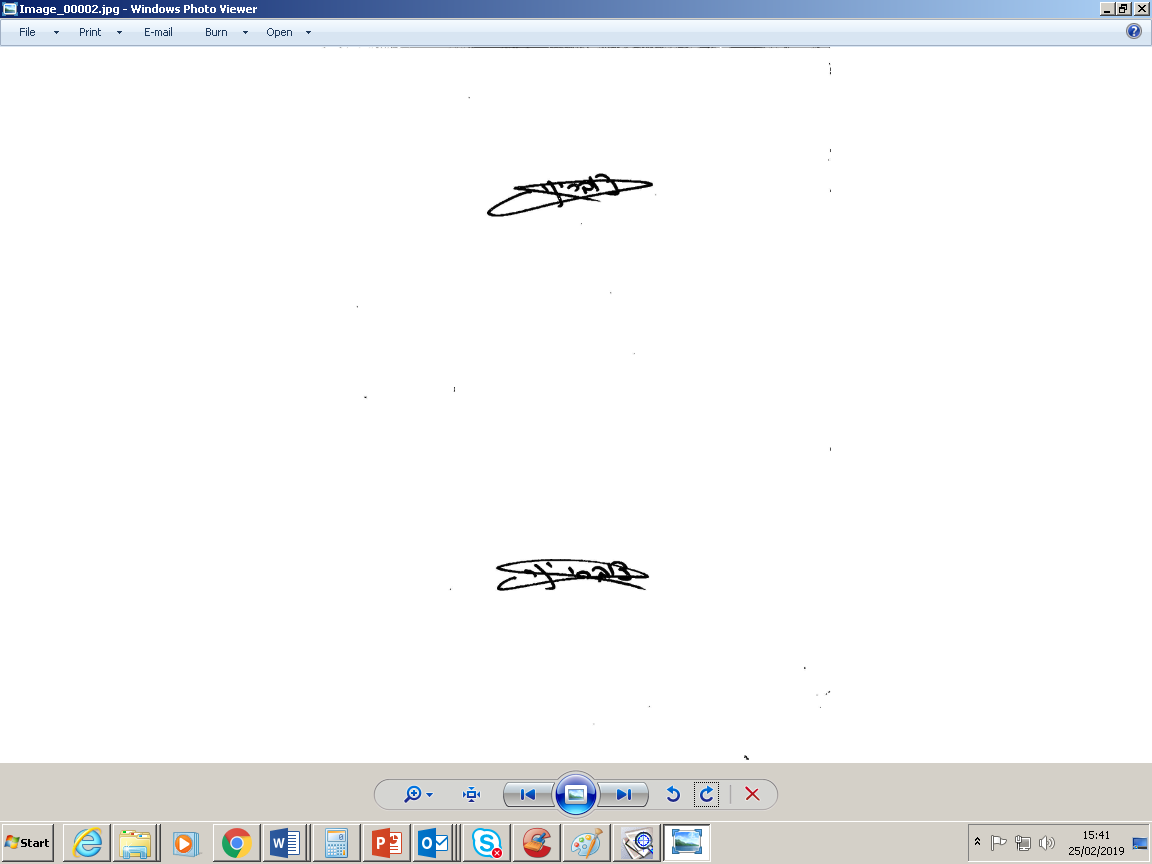                                                                                                                   יניב צוברי                                                                                                    מנהל תחום תפעול השירות                                                                                                      חטיבת דואר וקמעונאותש/36